Can we see the MRR report?YES, we have MRR reportFINANCE>>VOUCHER ENTRY>>MRR REPORT MRR report available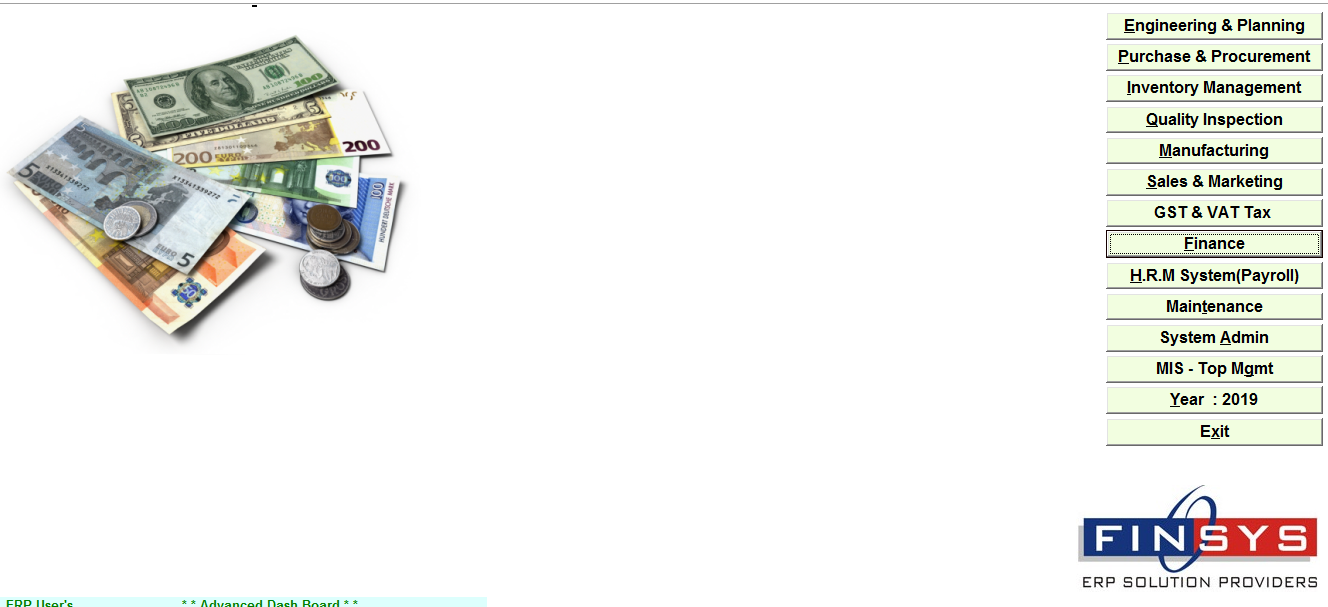 FINANCE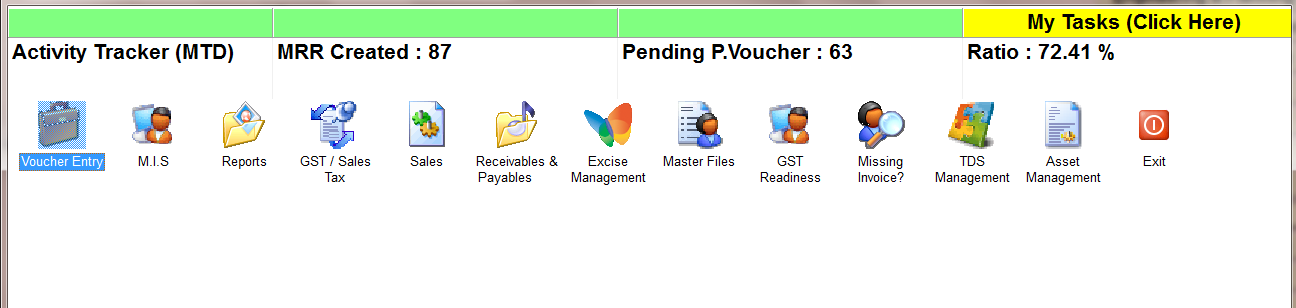 VOUCHER ENTRY 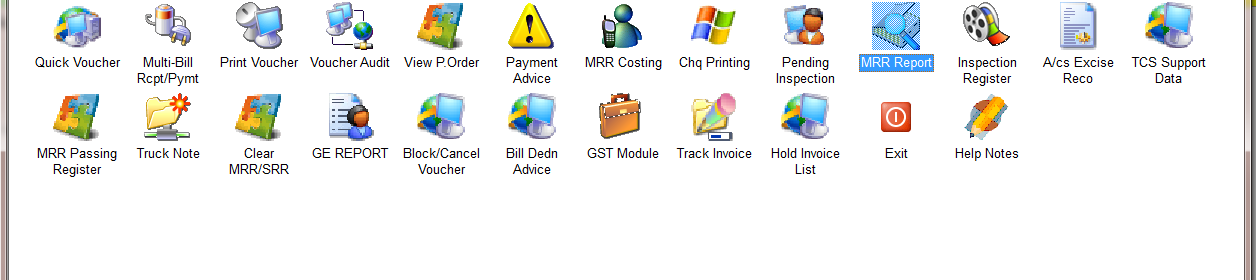 MRR REPORT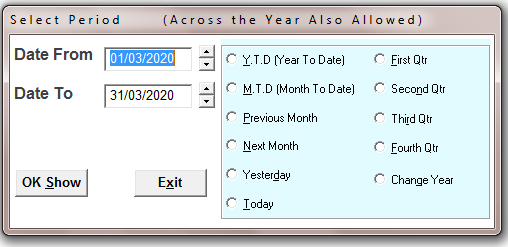 SELECT THE TIME PERIOD 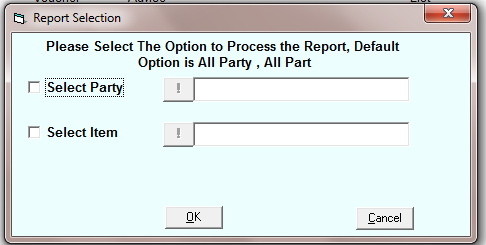 SELECT THE PARTY AND ITEM OR FOR ALL PRESS OK 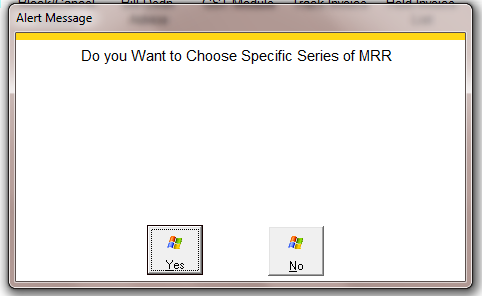 SELECT THE OPTION 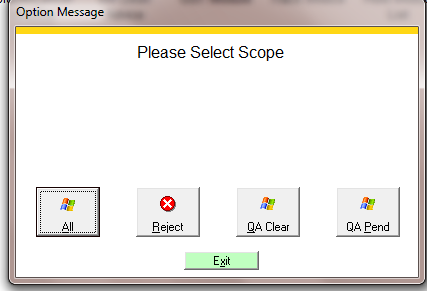 SELECT THE OPTION 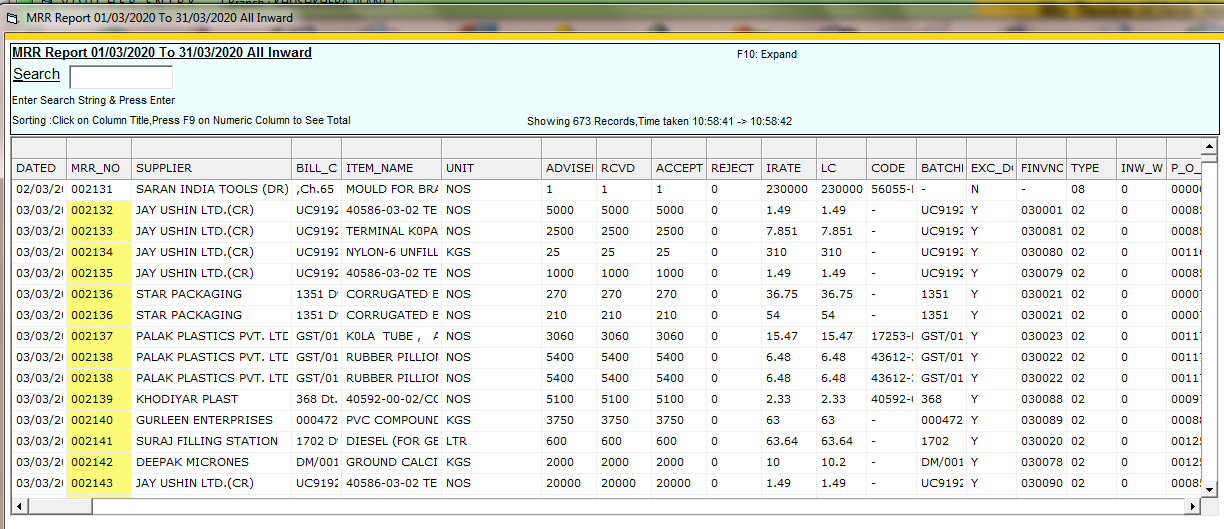 Left sideShows me all item, quantity, vendor, MRR no etc details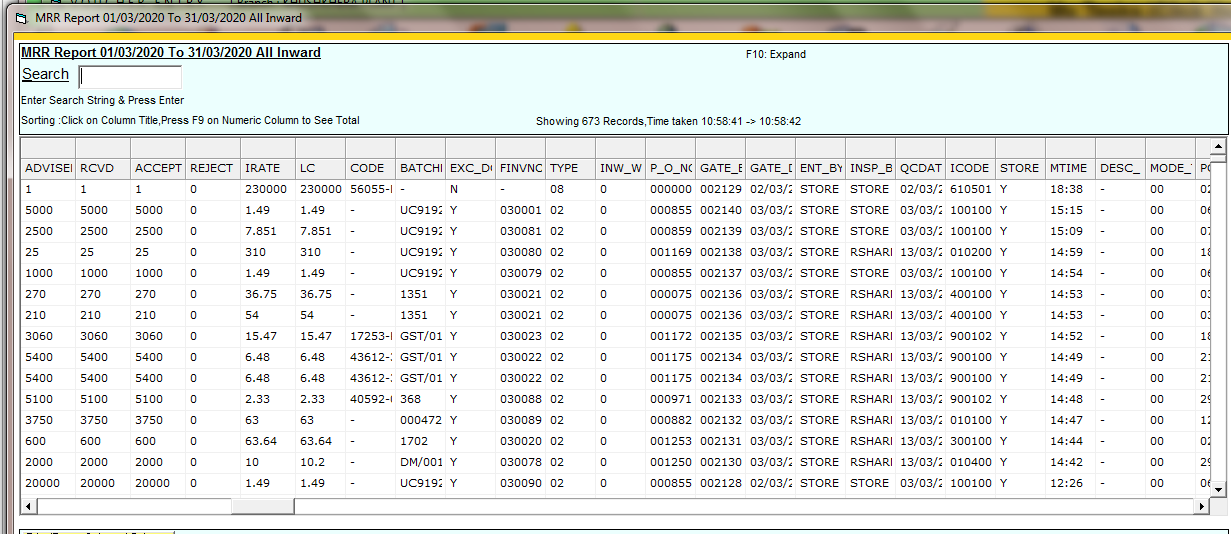 Middle sideShows me the rate, the landed cost, the bill no, whether excisable or notWhich financial voucher etc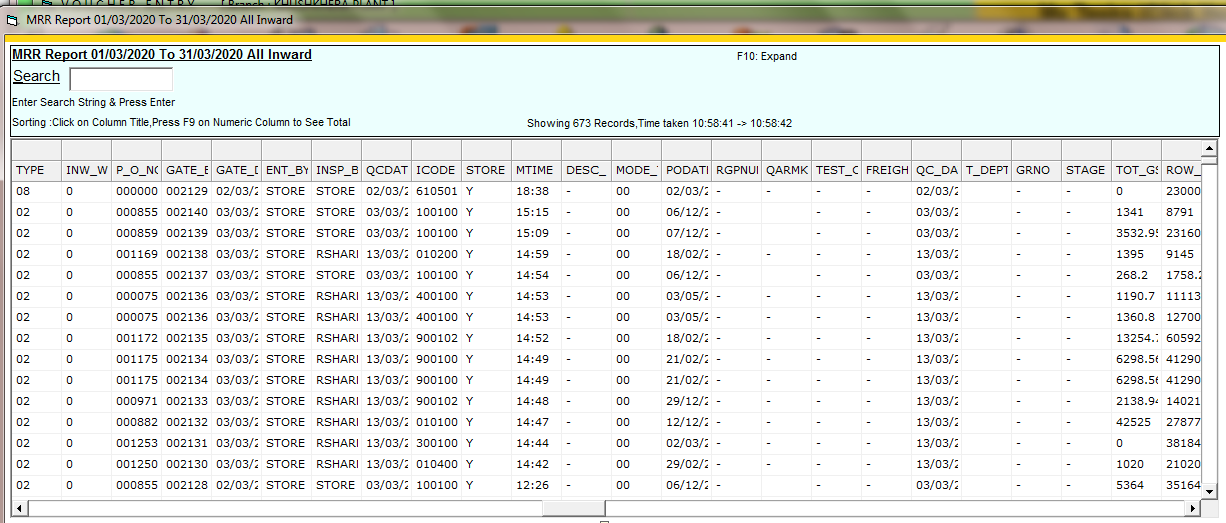 3rd part shows me the entered byInspected byGate entry Date time etc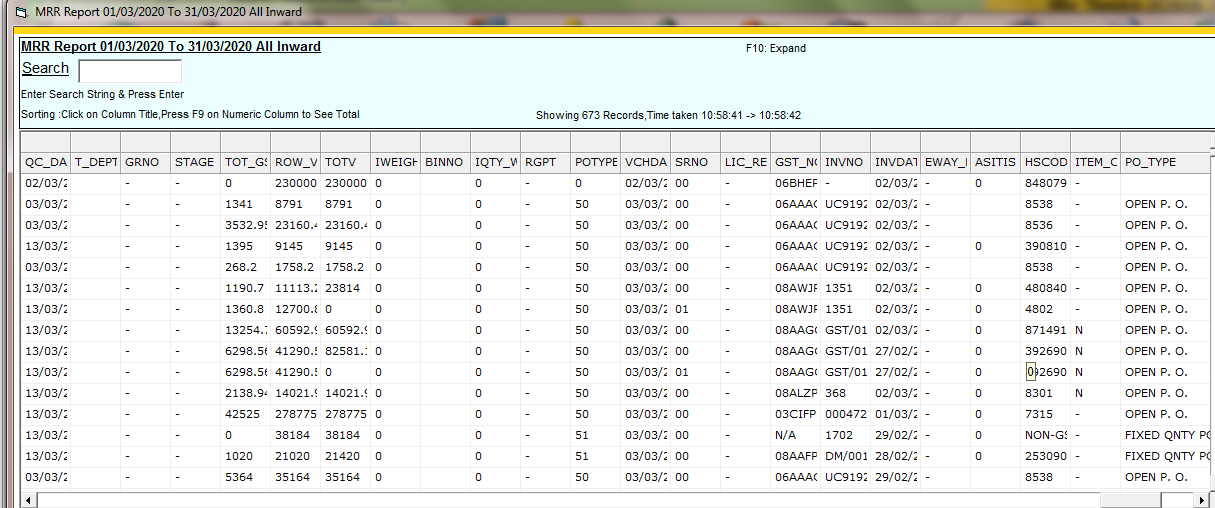 Last part shows me the transporter details etc